Certificate Of appreciation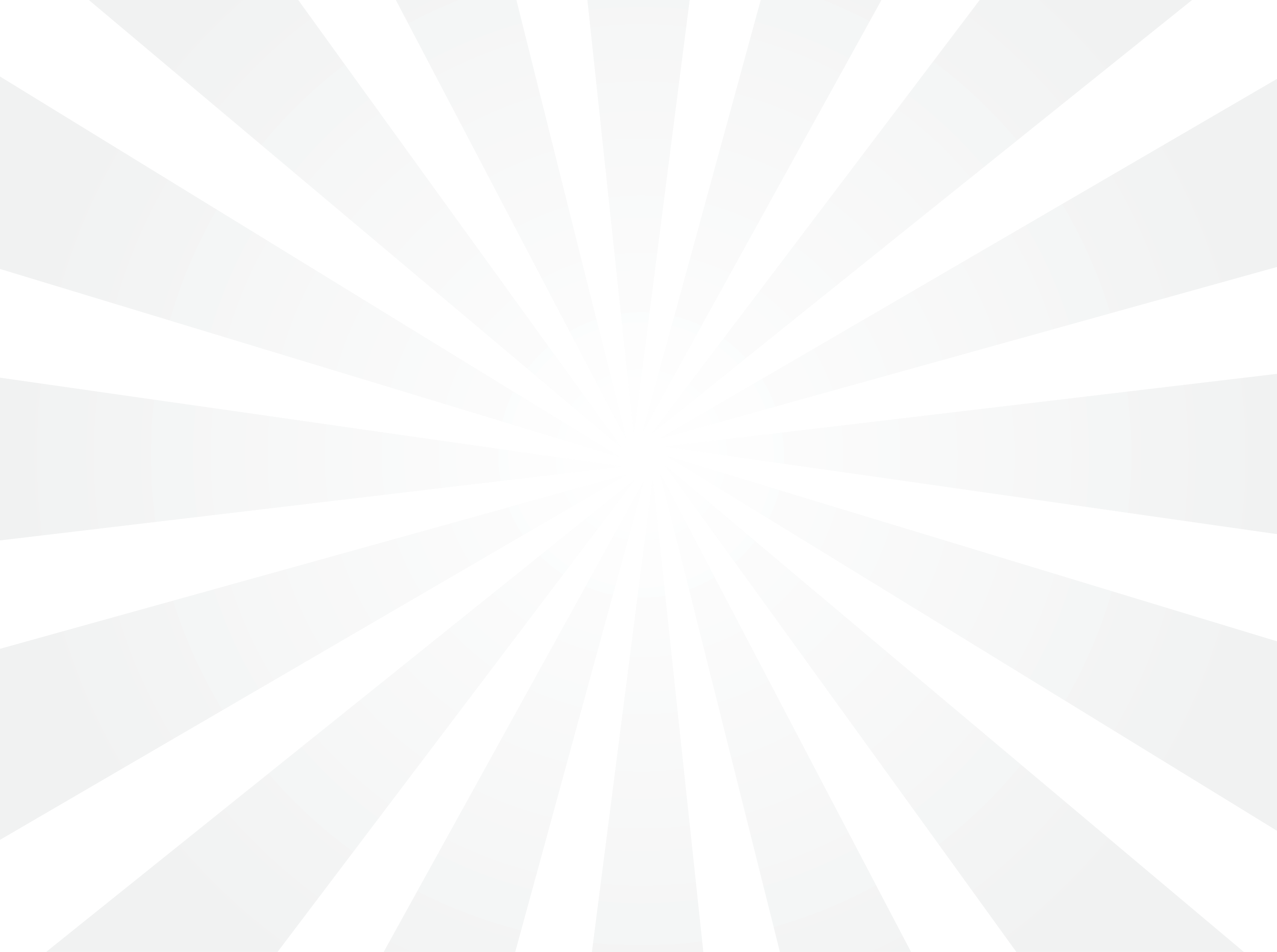 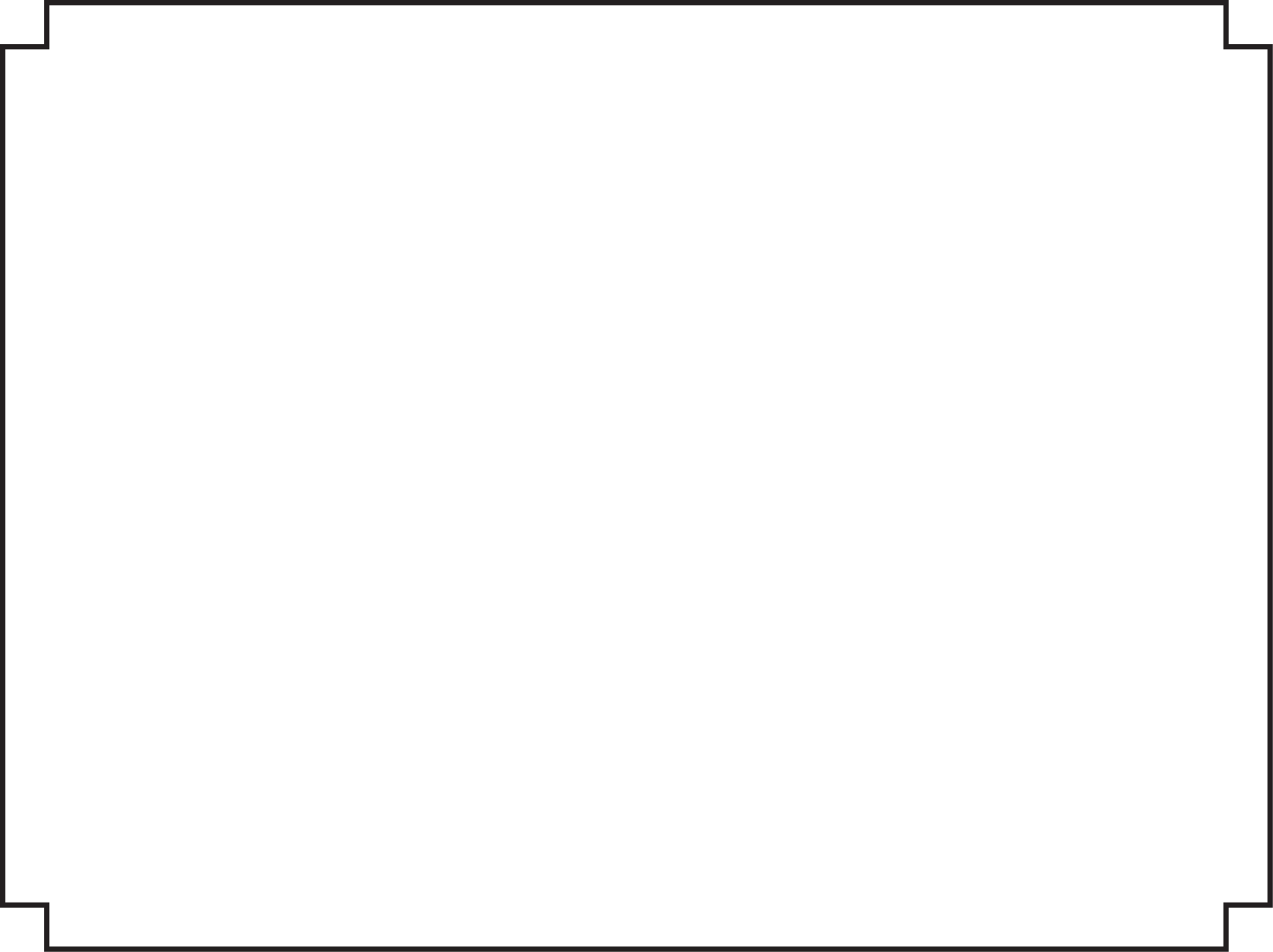 For sharing her expertise as guest speaker